Заявка для участия в V Всероссийском конкурсе 
             «»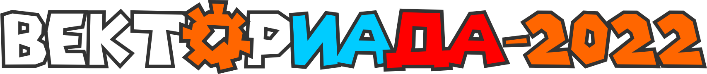 (пример заполнения для воспитанника, учащегося, студента)Заявка для участия в V Всероссийском конкурсе 
              «»(пример заполнения для учителя, воспитателя, педагога, преподавателя, библиотекаря, методиста, тренера и руководителя всех типов организаций в сферах образования, культуры, спорта, молодежной политики)Ф.И.О. участникаИванов Иван ИвановичДата рождения01 января 2004 г.Наименование организации/учрежденияМОУ «СОШ № 1000»Адрес организации/учреждения101000 г. Москва, ул. Московская, д. 100Куратор, руководитель участника (Ф.И.О., должность), тел. для связи, электронная почтаПетрова Мария Ивановна, учитель технологии, 8(900)432-12-12, petrova1982@mail.ruНоминацияДекоративно-прикладное творчествоДополнительные сведенияЯвляется ли учащийся инвалидом, лицом с ограниченными возможностями здоровьяФ.И.О. участникаПетрова Мария ИвановнаДата рождения01 января 1984 г.Должность, тел. для связи, электронная почтаУчитель технологии, 8(900)432-12-12, petrova1982@mail.ruНаименование организации/учрежденияМОУ «СОШ № 1000»Адрес организации/учреждения101000 г. Москва, ул. Московская, д. 100НоминацияМетодическая разработка